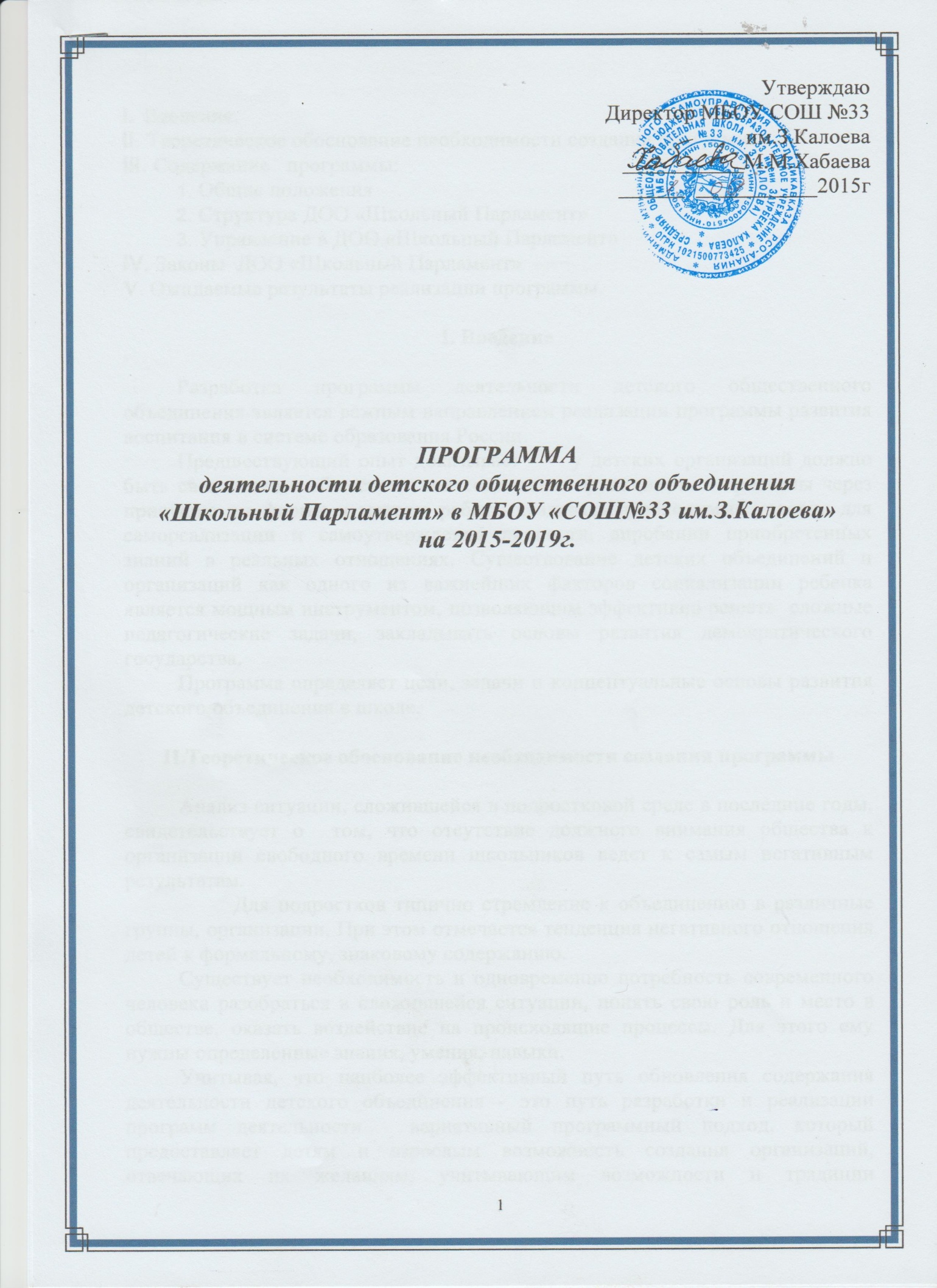 Введение.Теоретическое обоснование необходимости создания программы.Содержание   программы:Общие положенияСтруктура ДОО «Школьный Парламент»Управление в ДОО«Школьный Парламент»Законы  ДОО «Школьный Парламент»V. Ожидаемыерезультаты реализации программы.I. Введение	Разработка программы деятельности детского общественного объединения является важным направлением реализации программы развития воспитания в системе образования России. 	Предшествующий опыт доказывает   -  у детских организаций должно быть свое место в обществе, свои социальные функции, они призваны через присущие им формы и методы работы создавать необходимые условия для самореализации и самоутверждения личности, апробации приобретенных знаний в реальных отношениях. Существование детских объединений и организаций как одного из важнейших факторов социализации ребенка является мощным инструментом, позволяющим эффективно решать  сложные педагогические задачи, закладывать основы развития демократического государства.      	Программа определяет цели, задачи и концептуальные основы развития детского объединения в школе. II.Теоретическое обоснование необходимости создания программы	Анализ ситуации, сложившейся в подростковой среде в последние годы, свидетельствует о  том, что отсутствие должного внимания общества к организации свободного времени школьников ведет к самым негативным результатам. 		Для подростков типично стремление к объединению в различные группы, организации. При этом отмечается тенденция негативного отношения детей к формальному, знаковому содержанию. 	Существует необходимость и одновременно потребность современного человека разобраться в сложившейся ситуации, понять свою роль и место в обществе, оказать воздействие на происходящие процессы. Для этого ему нужны определенные знания, умения, навыки.  	Учитывая, что наиболее эффективный путь обновления содержания деятельности детского объединения - это путь разработки и реализации программ деятельности - вариативный программный подход, который предоставляет детям и взрослым возможность создания организаций, отвечающих их желаниям, учитывающим возможности и традиции образовательного учреждения, школа приступила к созданию программы деятельности своего детского объединения.Содержание программы1. Общие положения«Школьный Парламент» - детское добровольное самостоятельное объединение учащихся МБОУ школы №33 им.З.КалоеваЦели и задачи Школьного ПарламентаЦель:Объединить всех учащихся школы, развивая их организаторские и лидерские способности формирование активной гражданской позиции, личностное развитие участников в процессе игрового взаимодействия. Задачи:Формирование и раскрытие творческой индивидуальности личности ребенка, умеющего дорожить ценностями и традициями коллектива.Поддерживание творческих устремлений детей, создание условий для самовыражения и самореализации учащихся.Основные принципы деятельности Школьного ПарламентаПринцип добровольности: вступление и выход из объединения осуществляется на добровольно основе. Принцип самостоятельности: все вопросы, связанные с деятельностью объединения, решаются только его членами.Принцип равноправия и  сотрудничества: объединение на равных правах с другими  формированиями отстаивает интересы своих членов во всех выборных органах, имеет  представительство в них.Принцип гласности: все решения объединения доводятся до сведения его членов через средства массовой информации. Принцип коллективности: любое решение в объединении принимаются после коллективного обсуждения с учетом самых разнообразных мнений.Принцип ответственности: члены объединения несут ответственность перед своим объединением, объединение несет ответственность перед своими членами.Членство в объединении	Членство в ДООколлективное. В ДОО может войти любой учащийся, соблюдающий устав и законы объединения.Структура ДОО«Школьный Парламент»	«Школьный Парламент» объединяет учащихся 7-11 классов. В период между собраниями руководящим органом организации является Парламент.В состав Парламента входят учащиеся, избранные путем открытого голосования на собрании, в количестве 15 человек.Управление в ДОО «Школьный Парламент»1.  Высшим органом управления ДОО «ШП» является общешкольное ученическое собрание актива, созываемое два раза в год.2. Главой ДОО «Школьный Парламент» является президент, избираемый парламентом.3.  ДОО состоит из министерств:Министерство образования;Министерство культуры, досуга и спорта;Министерство по связям и информатизации;Министерство законности и правопорядка;Министерство здравоохранения;Законодательный комитет.Ответственный за работу министерств–премьер-министр, назначаемый президентом ДОО.Законы  Детской Общественной Организации «Школьный Парламент»Каждый учащийся независимо от возраста, во всяком необходимом случае должен быть готов помочь своему товарищу.Умей ставить цели, преодолевать лень, вялость, бессилие, умей добиваться успеха и не пасуй перед трудностямиНе будь навязчивым в общении, учись дружить, и будь верен дружбе. Научись радоваться не только своим успехам, но и успехам других людей.Умей относиться с сочувствием к несчастьям и переживаниям другого человека, старайся прийти на помощь людям, не жди, когда тебя об этом попросят.Учись думать. Возьми какую-нибудь мысль, тему, идею, проблему и думай до тех пор, пока не придумаешь интересное решение.Уважай старость. Страна, в которой не проявляют достаточного уважения к старикам и женщинам, никогда не будет великой.Будь всегда открытым для счастья и добра, старайся жить так, чтобы людям рядом с тобой было легко и хорошо.Ожидаемые результаты реализации программы	Реализация Программы деятельности детского общественного объединения «Школьный Парламент» предполагает повышение роли детского общественного объединения в школе:создание условий для включения в работу детского объединения всех учащихся и педагогических работников школы;  для более полного удовлетворения потребностей  и интересов;формирование представлений о процессах и явлениях, происходящих в реальном государстве;       создание условий  для развития социальной активности личности учащихся, формирования их правовой, политической, нравственной культуры, высокого уровня гражданственности и сознательности.    